3Η ΕΠΑΝΑΛΗΨΗ 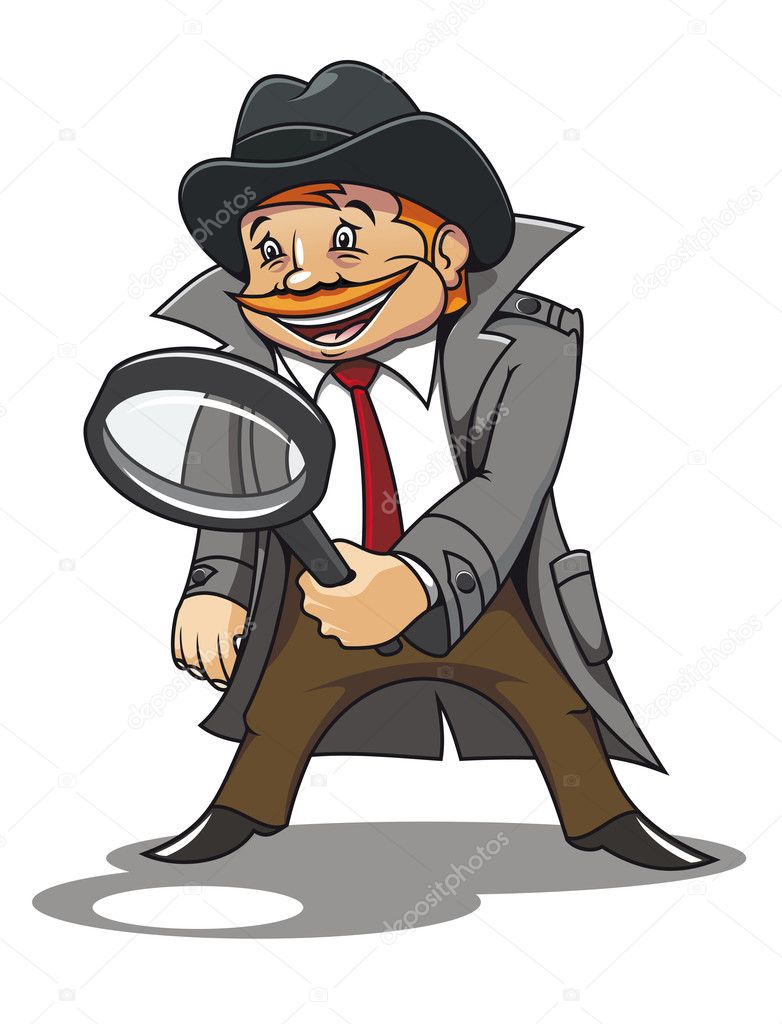 ΕΝΟΤΗΤΑ 1: « Ο ΦΙΛΟΣ ΜΑΣ ΤΟ ΠΕΡΙΒΑΛΛΟΝ » Υπογραμμίζω τις λέξεις, τις φράσεις ή τις προτάσεις που δηλώνουν χρόνο. Όταν διαβάσεις , έλα να φας. Τα μαθήματα ξεκινούν από αύριο. Μόλις την είδε, έτρεξε προς το μέρος της.  Μεθαύριο θα συναντήσω τον ξάδερφό μου.  Όταν φτάσω, θα σου τηλεφωνήσω. Μπαίνοντας στο σπίτι κατάλαβε ότι κάτι δεν πήγαινε καλά. Θα αγωνιστεί μέχρι τέλους.Μόλις με είδε, έτρεξε κοντά μου.Η επιχείρηση ξεκινάει τώρα.Θα γυρίσω το βράδυ.Με την ανατολή το πλοίο θα έχει φτάσει στο λιμάνι.Ανοίγοντας την πόρτα έπεσε πάνω του. Την άνοιξη θα μαζέψουμε λουλούδια.Αντικαθιστώ τις υπογραμμισμένες φράσεις των παρακάτω προτάσεων με το κατάλληλο χρονικό επίρρημα: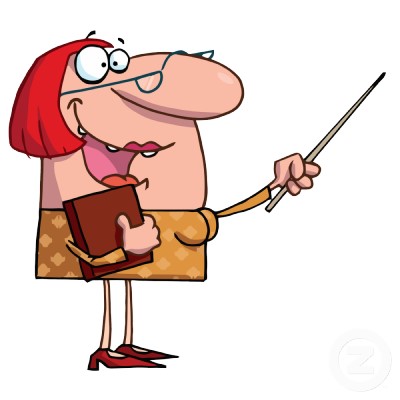 (αποβραδίς, ολονυχτίς, αμέσως, ολημερίς, εξαρχής, πέρσι)α) Έλα εδώ χωρίς καμιά καθυστέρηση.______________________________________________________β) Πρέπει από την αρχή να ξεκαθαρίσεις τις προθέσεις σου.______________________________________________________γ) Όλη μέρα έκλαιγε γι’ αυτό που της συνέβη.______________________________________________________δ) Η μητέρα έπλυνε τα ρούχα από το βράδυ.______________________________________________________    ε) Τον προηγούμενο χρόνο είχε καλύτερους βαθμούς στα μαθήματα._______________________________________________στ) Ταξίδευαν όλη νύχτα για να φτάσουν στην ώρα τους.______________________________________________________Συμπληρώνω τις καταλήξεις ( -τε ή ται ) που λείπουν.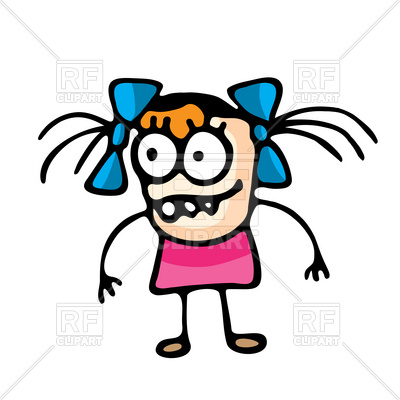 «Το μωρό κοιμά…… , μη φωνάζε……» είπε η μαμά. - Μαμά, πεινάμε!- Το φαγητό ετοιμάζε……, μην γκρινιάζε…… και οι δυό σας!. «Συνέχεια μας λέει, μη μιλά……, μην κάνε…… φασαρία, μην παίζε…… κοντά στο μωρό» ψιθυρίζει ο Ηλίας στον αδερφό του. «Ως πότε πια θα γίνε…… ό,τι θέλει το μωρό; Μόνο μαζί του θα ασχολεί…… η μαμά;» παραπονιέ…… ο μικρός Γιαννάκης.Η Σεβαστή καθημερινά μετακινεί…. Με το λεωφορείο . Δεν πωλεί… το αυτοκίνητο που κοιτάζε… . Ο χώρος παρακολουθεί…. Από κλειστό κύκλωμα τηλεόρασης.Ξέρε…. αν το διπλανό διαμέρισμα νοικιάζε… ; α) Νομίζε…. ότι τελικά θα έρθει;Ότι κι αν κάνε… εσείς, αυτή δε στεναχωριέ….Το σπίτι τους βρίσκε… στην πλαγιά του βουνού.Το μάθημα αυτό προσφέρε… για συζήτηση και ανταλλαγή απόψεων. Μη μιλά… δυνατά γιατί κοιμά… το μωρό.Σχηματίζω με τη βοήθεια του λεξικού μου σύνθετες λέξεις με α΄ συνθετικό τις λέξεις φίλος και βιβλίο:  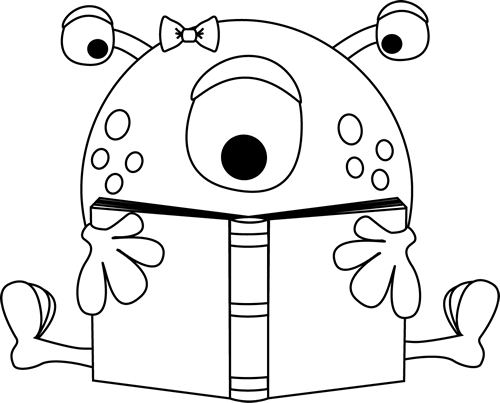 φίλοςβιβλίο